1. Опис змісту основної діяльності організаціїДля виконання даної роботи я обрав управління пенсійного фонду України в Рівненському районі, зокрема відділ пенсійного забезпечення, в якому я проходив літню практику. Організація знаходиться за адресою: Україна, м. Рівне, вул. Соборна 195. Основними завданнями відділу пенсійного забезпечення є :-	забезпечення реалізації державної політики в галузі пенсійного
забезпечення та конституційних прав громадян на пенсійне забезпечення;-	забезпечення додержання законодавства про пенсійне забезпечення;-	забезпечення організації роботи, пов’язаної із призначенням та
перерахуванням пенсій відповідно до чинного законодавства;-	контроль за правильністю і своєчасністю винесення рішень та
розпоряджень про призначення (перерахування) пенсій чи відмову у
призначенні (перерахуванні) пенсій.Відповідно до основних завдань відділ пенсыйнного забезпечення :-	надає консультативну допомогу підприємствам, установам, організаціям, а
також громадянам з питань пенсійного законодавства, призначення пенсій;-	здійснює контроль за правильним застосуванням підприємствами
пенсійного законодавства;-	здійснює контроль за дотриманням підприємствами, установами та
організаціями (незалежно від форм власності) установленого порядку оформлення документів для призначення пенсій, перевіряє
обгрунтованість видачі зазначених документів;-	розглядає письмові та усні звернення від фізичних та юридичних осіб, що
стосуються питань призначення пенсій, готує в установленому порядку
відповідні пропозиції, висновки, відповіді;-	контролює подання особових пенсійних справ, організовує їх облік,
ведення та зберігання;-	видає пенсійні посвідчення;-	проводить опитування свідків з питань встановлення трудового стажу та
оформляє протоколи цих опитувань;-	готує запити з питань підтвердження стажу заявника та з інших питань;-	спільно з відділом персоніфікованого обліку та інформаційних систем
забезпечує вирішення питань призначення і виплати пенсій з урахуванням
індивідуальних відомостей у системі загальнообов"язкового державного
пенсійного страхування;-	складає в установленому порядку звітність з питань пенсійного
забезпечення;-	веде організаційно-роз"яснювальну роботу з питань пенсійного
забезпечення через засоби масової інформації, у трудових колективах.В своїй діяльності відділ пенсійного забезпечення керується Конституцією і законами України, указами Президента України та постановами Верховної Ради України, прийнятими відповідно до Конституції та законів України, актами Кабінету Міністрів України, Положеннями про Пенсійний фонд України, постановами правління, наказами Фонду, наказами та розпорядженнями регіональних управлінь, іншими нормативно – правовими актами.	Послугами відділу пенсійного забезпечення на отримання пенсій та соціальних гарантій згідно статті 8 Закону України «Про загальнообов’язкове державне пенсійне страхування» користуються:	1)громадяни України, які застраховані згідно із цим Законом та
досяглії встановленого цим Законом пенсійного віку чи визнані інва-
лідами в установленому законодавством порядку і мають необхідний
для призначення відповідного виду пенсії страховий стаж, а в разі
смерті цих осіб - члени їхніх сімей, зазначені у статті 36 цього Закону,
та інші особи, передбачені цим Законом;2)	особи, яким до дня набрання чинності цим Законом була
призначена пенсія відповідно до Закону України "І Іро пенсійне забез-
печення" (1788-12) (крім соціальних пенсій) або була призначена пен-
сія (щомісячне довічне грошове утримання) за іншими законодавчими
актами, але вони мали право на призначення пенсії за Законом України
"Про пенсійне забезпечення" - за умови, якщо вони не отримують
пенсію (щомісячне довічне грошове утримання) з інших джерел, а
також у випадках, передбачених цим Законом, - члени їхніх сімей.2. Опис головних кінцевих продуктів діяльності організаціїВиди пенсій, які призначаються і виплачуються Пенсійним фондом УкраїниРобота відділу пенсійного забезпечення оцінюється за такими критеріями:Правильність прийняття документів Звірка з відділом СПОВСвоєчасне та швидке опрацювання документівРобота відділу оцінюється начальником відділу пенсійного забезпечення, який підпорядкований начальнику управління та Головному управлінню Пенсійного фонду України в Рівненській області.3. Опис головних постачальників вхідних потоків, необхідних для створення продукту, адекватного вимогам споживчого ринку	Головним постачальником вхідних потоків відділу пенсійного забезпечення є його клієнти, тобто люди, які прийшли з метою оформити пенсійну справу.Документами, необхідними для призначення пенсії є:Документи, що засвідчують трудовий стаж (трудова книжка, довідки про роботу);Довідка про заробітну плату згідно ст. 40 Закону за будь які 60 календарні місяці страхового стажу підряд до 1 липня 2000р. незалежно від перерв (див. додаток 1);ПаспортДовідка податкової адміністрації про присвоєння ідентифікаційного номера заявникуТакож необхідними вхідними документами є дані відділу СПОВ.За статтею 31 Закону «Про інформацію» встановлено, що інформація відділу пенсійного забезпечення є конфіденційною.4. Опис критеріїв та порядок оцінки відповідності вхідних потоків вимогам організації, порядок повернення неадекватних вхідних потоківПри прийомі документів для призначення пенсії спеціалісти проводять візуальну перевірку записів в оригіналі трудової книжки. Якщо є невідповідність записів, наприклад:Відсутня печатка організаціїВідсутній підпис інспектора відділу кадрівВиправлення в номерах наказів на прийом або звільнення з роботиНевідповідність дати прийому (звільнення) на роботу і номера та дати наказуГромадянин має надати на вимогу спеціаліста уточнюючі дані по записах, в яких виявлено невідповідність.Проводиться арифметична перевірка довідки про ЗП. В разі виявлення надмірно великих сум в довідці спеціаліст має право здійснити перевірку виданої довідки і первинних документів по нарахуванню ЗП в організації.Візуально перевіряється військовий квиток у чоловіків та свідоцтво про одруження та народження дітей у жінок. У разі невідповідності громадянин зобов’язаний пред’явити з військкомату довідку про проходження військової служби, жінки з рагсу - дані про одруження та народження дітей.По запиту до відділу персоніфікованого обліку згідно ідентифікаційного коду громадянина спеціалісти мають необхідну інформацію про трудові відносини та нараховану заробітну плату з 01.07.2000р. по дату звернення. Дані відділу СПОВ звіряються з записами в трудовій книжці. У разі виявлення невідповідностей громадянин зобов’язаний додатково надати інформацію у вигляді довідок про роботу з організації.5. Опис змісту, загальні критерії та порядок оцінки відповідності ресурсного забезпечення діяльності організаціїВідділ пенсійного забезпечення повністю укомплектований і забезпечений ПК, програмним забезпеченням, принтерами, канцтоварами, папером, необхідними бланками та ін. Контроль по забезпеченню ресурсами та іх відповідність проводиться начальником управління ПФУ в Рівненському районі, начальником відділу пенсійного забезпечення та бухгалтерією. В разі виявлення невідповідності в наданих ресурсах, вони повертаються постачальнику або в списуються в разі закінчення строку придатності.У відділі пенсійного забезпечення працює 18 чоловік, діяльність яких контролюється керівником відділу. Один раз на два роки працівники проходять атестацію, з метою перевірки знань і відповідності посаді. Також один раз на два роки проводяться курси підвищення кваліфікації, на які направляються працівники відділу пенсійного забезпечення.6. Опис переліку та короткий зміст головних регламентних документів, що визначають порядок діяльності організації	Відділ пенсійного забезпечення в своїй роботі регламентується регламентом та положеннями Пенсійного фонду України в Рівненському районі та положенням про відділ пенсійного забезпечення.	Положення про відділ пенсійного забезпечення складається з таких основних розділів:Загальні положенняЗавдання, права та обов’язки відділуПрава відділуКерівництво відділуВідповідальність відділу7. Побудова моделі, що демонструє діяльність організації,як процес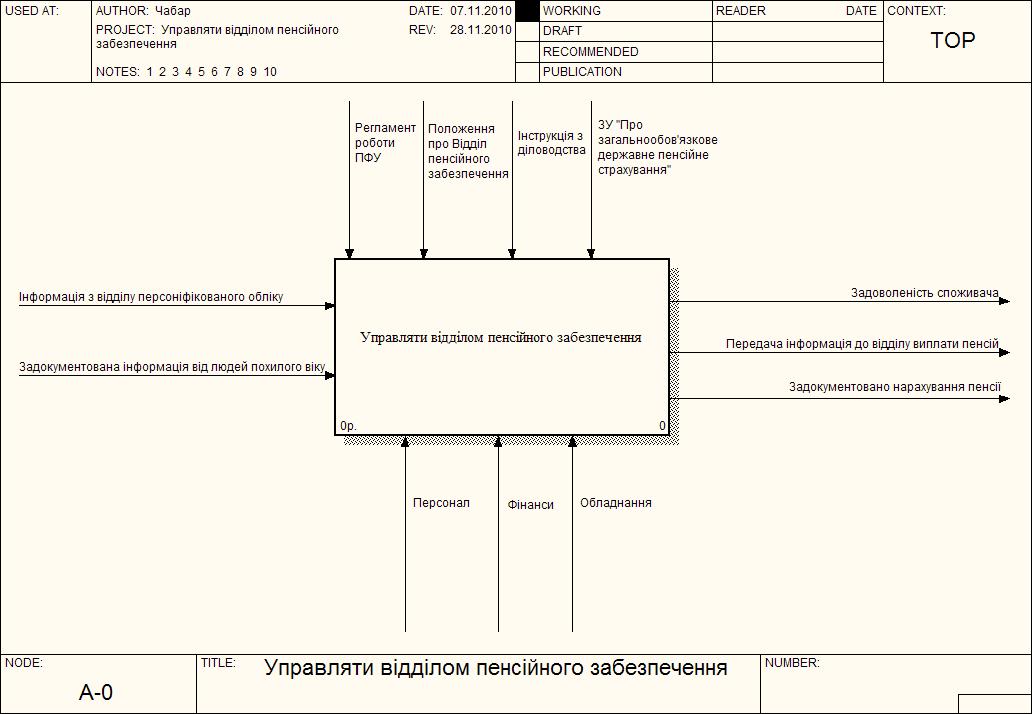 Топ модель «Управління відділом пенсійного забезпечення»(збільшений вар. див. додаток 3)8. Визначення ключових під процесівПідпроцеси життєвого циклу продукції:Зібрати інформацію про роботу і ЗП клієнтаОформити документи та заяву на призначення пенсії (див. додаток 2)Ввести інформацію в БД використовуючи дані СПОВНарахувати пенсію, використовуючи АСОПД-КОМТЕХ-WОформити пенсійну справуПеревірити на наявність помилокПідпроцеси ресурсного забезпечення:Управління персоналомУправління програмним забезпеченнямПідпроцеси організаційно-управлінських дій:Управління документацієюУправління невідповідностямиУправління протоколами якостіПрийняття коригуючи та попереджуючих рішеньОціночні підпроцеси:Аналіз данихКонтроль зі сторони вищого керівництваВнутрішній аудит10. Побудова моделі взаємозв’язків між процесами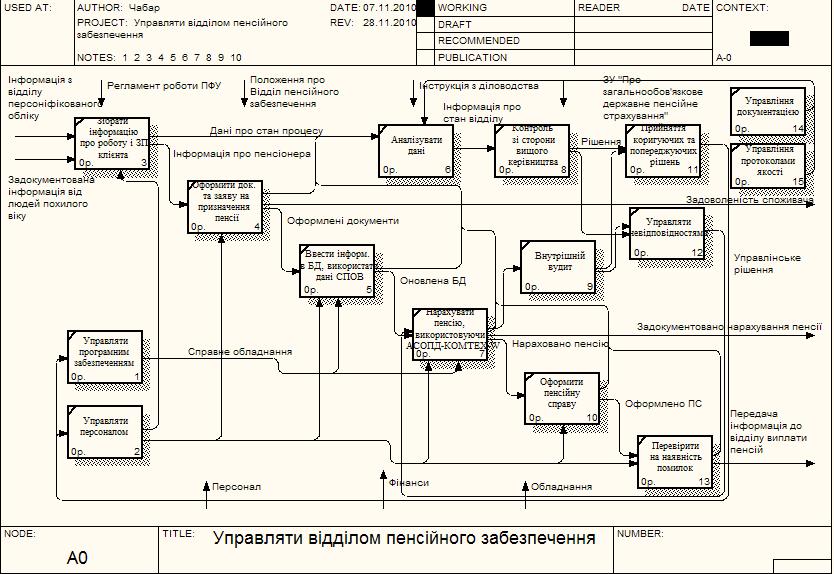 Контексна модель «Управління відділом пенсійного забезпечення»(збільшений вар. див. додаток 4)Основні показники процесів можна виділити в таблиці:11. Опис переліку змісту інформаційних потоків, необхідних для забезпечення ефективного менеджменту та моніторингу процесівПроцес "Моніторингу" складається з етапів:збір інформації;групування отриманої інформації;обчислення показників;передача вихідної інформації на аналіз керівництва.Збір інформації проводиться керівником у вигляді звітів від своїх підлеглих про виконання процесів.Всі необхідні визначені показники збираються в єдину таблицю звіт, яка подається на аналіз вищому керівництву. Кожен показник у таблиці має своє допустиме відхилення, якщо відхилення виходить за межі норми, у додатковій колонці таблиці обов’язково зазначається одна з 5 причин відхилення (Люди, машини і механізми, сировинні матеріали, система управління, технологія).12. Формування оцінки впливу кожного під-процесу13. Моніторинг, оцінка кожного під-процесу та інтегрована оцінка процесу вціломуЗгрупуємо дані:Оцінка життєвого циклу продукції:Зібрати інформацію про роботу і ЗП клієнта (4,7)Оформити документи та заяву на призначення пенсії (4)Ввести інформацію в БД використовуючи дані СПОВ (4,6)Нарахувати пенсію, використовуючи АСОПД-КОМТЕХ-W (3,5)Оформити пенсійну справу (3,7)Перевірити на наявність помилок (4,5)В сумі отримуємо 25 балів, ділимо на кількість процесів і отримуємо оцінку процесу життєвого циклу 4,2 бали.Оцінка ресурсного забезпечення:Управління персоналом (4,8)Управління програмним забезпеченням (4,2)В сумі отримуємо 9 балів, ділимо на кількість процесів і отримуємо оцінку ресурсного забезпечення  4,5 балів.Оцінка організаційно-управлінських дій:Управління документацією (4,6)Управління невідповідностями (4)Управління протоколами якості (4)Прийняття коригуючи та попереджуючих рішень (4)В сумі отримуємо 16,6 балів, ділимо на кількість процесів і отримуємо оцінку організаційно-управлінських дій  4,2 бали.Оцінка підпроцесів поліпшення:Аналіз даних (4,6)Контроль зі сторони вищого керівництва (4,4)Внутрішній аудит (3)В сумі отримуємо 12 балів, ділимо на кількість процесів і отримуємо оцінку підпроцесів покращення  4 бали.Графічно забражуємо стан процесів:14. Визначення критичного процесу та формування рекомендацій щодо його удосконаленняПроцес з найнижчим балом називається критичним. В нашому випадку це «Внутрішній аудит». Удосконалення цього процесу можна відобразити в таблиці:Отже, розглянувши всі отримані дані можна сказати, що найбільшого вдосконалення у відділі пенсійного забезпечення потребує процес внутрішнього аудиту, і якщо дотримуватись всіх вимог наведених вище, то можна отримати значне підвищення якості виконання даного процесу.ДОДАТКИ12У системі загальнообов'я-
зкового державного пен-
сійного страхування (за
Законом України «Про
загальнообов'язкове дер-
жавне пенсійне страхува-
ння»)а) у солідарній системі:—	пенсія за віком;—	пенсія по інвалідності внаслідок загального захворю-
вання (у тому числі каліцтва, не пов'язаного з роботою,
інвалідності з дитинства);—	пенсія у зв'язку з втратою годувальника;—	надання соціальних послуг (виплата допомоги на похо-
вання пенсіонера);У системі загальнообов'я-
зкового державного пен-
сійного страхування (за
Законом України «Про
загальнообов'язкове дер-
жавне пенсійне страхува-
ння»)б) в обов'язковій накопичувальній системі (після її запро-
вадження):—	довічна пенсія з установленим періодом;—	довічна обумовлена пенсія;—	довічна пенсія подружжя;—	одноразова виплата;Пенсійне забезпечення за
професійними ознакамиЗдійснюється відповідно до Законів України:—   «Про наукову і науково-технічну діяльність»;—	«ІІро державну службу»;—	«Про Національний банк України»;—	«Про дипломатичну службу»;—	«Про службу в органах місцевого самоврядування»;—	«Про прокуратуру»;—	«Про статус народного депутата України»;—	«Про статус суддів»;—	«Про судову експертизу»;—	«Про державну підтримку засобів масової інформації
та соціальний захист журналістів»;—	«Про ветеринарну медицину»;—	«Про пенсійне забезпечення військовослужбовців та
осіб начальницького і рядового складу органів внутріш-
ніх справ»;Митного кодексу України;—	Положення про помічника-консультанта народного!
депутата України, затвердженого постановою Верховної
Ради України від 13.10.1995 № 379/95-ВР;—	пенсії за віком на пільгових умовах або за вислугу років,
що призначаються до запровадження пенсійного забезпече-
ння через професійні та корпоративні пенсійні фонди у по-
рядку, встановленому Законом України «Про загальнообо-
в'язкове державне пенсійне страхування» при досягненні
пенсійного віку та за наявності трудового стажу, визначено-
го Законом України «Про пенсійне забезпечення»;соціальні пенсіїабо соціальна допомогаабо соціальна допомога
дітям-інвалідам та інвалі-
дам з дитинстваВідповідно до Закону України «Про пенсійне забезпечення»,за Законом України «Про соціальну допомогу»;відповідно до норм Закону України «Про державну соціа-
льну допомогу інвалідам з дитинства та дітям-інвалідам».дострокові пенсіїПризначаються відповідно до:—	Закону України «Про зайнятість населення»;—	Закону України «Про статус і соціальний захист громадян,
які постраждали внаслідок Чорнобильської катастрофи»;—	Закону України «Про внесення змін до деяких законів
України у зв'язку 3 закриттям Чорнобильської атомної еле-
ктростанції»;—	Закону України «Про основні засади соціального захи-
сту ветеранів праці та інших громадян похилого віку в Ук-
раїні».пенсії по інвалідності або
втраті годувальника внас-
лідок нещасного випадку
на виробництві або про-
фесійного захворюванняПризначаються відповідно до:—	Закону України «Про загальнообов'язкове державне
соціальне страхування від нещасного випадку на вироб-
ництві або професійного захворювання, які спричинили
втрату працездатності»;-	Закону України «Про пенсійне забезпечення»пенсії за особливі заслуги
перед УкраїноюПризначаються відповідно до Закону України «Про пенсії
за особливі заслуги перед Україною»№Назва процесуПоказники ключових процесів1.Зібрати інформацію про роботу і ЗП клієнтарівень розуміння потреби клієнта;рівень достовірності інформації;2.Оформити документи та заяву на призначення пенсіїрівень відповідності оформлення документації;рівень написання заяви3.Ввести інформацію в БД використовуючи дані СПОВрівень зведення даних;рівень перевірки вхідної інформації;4.Нарахувати пенсію, використовуючи АСОПД-КОМТЕХ-Wрівень якості процесу;рівень зручності та практичності;5.Оформити пенсійну справурівень відповідності оформлення документів;рівень задоволеності споживача;6.Перевірити на наявність помилокрівень відповідності проведеної роботи;рівень контролю якості7.Управління персоналомкваліфікаційний рівень персоналу;міжособистісні стосунки у колективі;рівень ефективності та результативності роботи персоналу;8.Управління програмним забезпеченнямрівень терміну дії ПЗ;рівень виходу з ладу ПЗ;9.Управління документацієюшвидкість документообігу;наявність необхідних документів;рівень втрати документів при передачі;10.Управління невідповідностямирівень невідповідної продукції;рівень витрат на усунення невідповідностей;11.Управління протоколами якостірівень дотримання даних протоколів якості при здійсненні діяльності;12.Прийняття коригуючи та попереджуючих рішеньрівень ризику;ефективність та результативність;рівень витрат на запровадження даних рішень;13.Аналіз данихшвидкість та систематичність аналізу даних;14.Контроль зі сторони вищого керівництваефективність та результативність;15.Внутрішній аудитрівень виявлення невідповідних даних;№Показники для оцінювання якості ключових процесів відділу пенсійного забезпеченняВаговий коефіцієнтОцінка у балахЗначення показниківпроцесуЗначення показниківпроцесу№Показники для оцінювання якості ключових процесів відділу пенсійного забезпеченняВаговий коефіцієнтУ балахВ інших одиницях вимірюванняЗібрати інформацію про роботу і ЗП клієнтаЗібрати інформацію про роботу і ЗП клієнтаЗібрати інформацію про роботу і ЗП клієнтаЗібрати інформацію про роботу і ЗП клієнтаЗібрати інформацію про роботу і ЗП клієнтаЗібрати інформацію про роботу і ЗП клієнта1.рівень розуміння потреби клієнта0.341,22.рівень достовірності інформації0.753,5Індивідуальна оцінка процесу 1Індивідуальна оцінка процесу 1Індивідуальна оцінка процесу 1Індивідуальна оцінка процесу 14,7Оформити документи та заяву на призначення пенсіїОформити документи та заяву на призначення пенсіїОформити документи та заяву на призначення пенсіїОформити документи та заяву на призначення пенсіїОформити документи та заяву на призначення пенсіїОформити документи та заяву на призначення пенсії1.рівень відповідності оформлення документації рішень0.5422.рівень написання заяви0.542Індивідуальна оцінка процесу 2Індивідуальна оцінка процесу 2Індивідуальна оцінка процесу 2Індивідуальна оцінка процесу 24Ввести інформацію в БД використовуючи дані СПОВВвести інформацію в БД використовуючи дані СПОВВвести інформацію в БД використовуючи дані СПОВВвести інформацію в БД використовуючи дані СПОВВвести інформацію в БД використовуючи дані СПОВВвести інформацію в БД використовуючи дані СПОВ1.рівень зведення даних0,441,62.рівень перевірки вхідної інформації0,653Індивідуальна оцінка процесу 3Індивідуальна оцінка процесу 3Індивідуальна оцінка процесу 3Індивідуальна оцінка процесу 34,6Нарахувати пенсію, використовуючи АСОПД-КОМТЕХ-WНарахувати пенсію, використовуючи АСОПД-КОМТЕХ-WНарахувати пенсію, використовуючи АСОПД-КОМТЕХ-WНарахувати пенсію, використовуючи АСОПД-КОМТЕХ-WНарахувати пенсію, використовуючи АСОПД-КОМТЕХ-WНарахувати пенсію, використовуючи АСОПД-КОМТЕХ-W1.рівень якості процесу0,5422.рівень зручності 0,330,93.рівень практичності 0,230,6Індивідуальна оцінка процесу 4Індивідуальна оцінка процесу 4Індивідуальна оцінка процесу 4Індивідуальна оцінка процесу 43,5Оформити пенсійну справуОформити пенсійну справуОформити пенсійну справуОформити пенсійну справуОформити пенсійну справуОформити пенсійну справу1.рівень відповідності оформлення документів0,742,82.рівень задоволеності споживача0,330,9Індивідуальна оцінка процесу 5Індивідуальна оцінка процесу 5Індивідуальна оцінка процесу 5Індивідуальна оцінка процесу 53,7Перевірити на наявність помилокПеревірити на наявність помилокПеревірити на наявність помилокПеревірити на наявність помилокПеревірити на наявність помилокПеревірити на наявність помилок1.рівень відповідності проведеної роботи 0.5422.рівень контролю якості 0.552,5Індивідуальна оцінка процесу 6Індивідуальна оцінка процесу 6Індивідуальна оцінка процесу 6Індивідуальна оцінка процесу 64,5Управління персоналомУправління персоналомУправління персоналомУправління персоналомУправління персоналомУправління персоналом1.кваліфікаційний рівень персоналу 0,552,52.міжособистісні стосунки у колективі0,240,83.рівень ефективності та результативності роботи персоналу0,351,5Індивідуальна оцінка процесу 7Індивідуальна оцінка процесу 7Індивідуальна оцінка процесу 7Індивідуальна оцінка процесу 74,8Управління програмним забезпеченнямУправління програмним забезпеченнямУправління програмним забезпеченнямУправління програмним забезпеченнямУправління програмним забезпеченнямУправління програмним забезпеченням1.рівень терміну дії ПЗ0,6532.рівень виходу з ладу ПЗ0,431,2Індивідуальна оцінка процесу 8Індивідуальна оцінка процесу 8Індивідуальна оцінка процесу 8Індивідуальна оцінка процесу 84,2Управління документацієюУправління документацієюУправління документацієюУправління документацієюУправління документацієюУправління документацією1.швидкість документообігу0,4522.наявність необхідних документів 0,4523.рівень втрати документів при передачі 0,230,6Індивідуальна оцінка процесу 9Індивідуальна оцінка процесу 9Індивідуальна оцінка процесу 9Індивідуальна оцінка процесу 94.6Управління невідповідностямиУправління невідповідностямиУправління невідповідностямиУправління невідповідностямиУправління невідповідностямиУправління невідповідностями1.рівень невідповідної продукції 0.642,42.рівень витрат на усунення невідповідностей 0.441,6Індивідуальна оцінка процесу 10Індивідуальна оцінка процесу 10Індивідуальна оцінка процесу 10Індивідуальна оцінка процесу 104Управління протоколами якостіУправління протоколами якостіУправління протоколами якостіУправління протоколами якостіУправління протоколами якостіУправління протоколами якості1.рівень дотримання даних протоколів якості при здійсненні діяльності144Індивідуальна оцінка процесу 11Індивідуальна оцінка процесу 11Індивідуальна оцінка процесу 11Індивідуальна оцінка процесу 114Прийняття коригуючи та попереджуючих рішеньПрийняття коригуючи та попереджуючих рішеньПрийняття коригуючи та попереджуючих рішеньПрийняття коригуючи та попереджуючих рішеньПрийняття коригуючи та попереджуючих рішеньПрийняття коригуючи та попереджуючих рішень1.рівень ризику 0.341,22.ефективність та результативність0,552,53.рівень витрат на запровадження даних рішень0,230,6Індивідуальна оцінка процесу 12Індивідуальна оцінка процесу 12Індивідуальна оцінка процесу 12Індивідуальна оцінка процесу 124Аналіз данихАналіз данихАналіз данихАналіз данихАналіз данихАналіз даних1.швидкість аналізу даних0.6532.систематичність аналізу даних0.441,6Індивідуальна оцінка процесу 13Індивідуальна оцінка процесу 13Індивідуальна оцінка процесу 13Індивідуальна оцінка процесу 134,6Контроль зі сторони вищого керівництваКонтроль зі сторони вищого керівництваКонтроль зі сторони вищого керівництваКонтроль зі сторони вищого керівництваКонтроль зі сторони вищого керівництваКонтроль зі сторони вищого керівництва1.ефективність 0,4522.результативність 0,642,4Індивідуальна оцінка процесу 14Індивідуальна оцінка процесу 14Індивідуальна оцінка процесу 14Індивідуальна оцінка процесу 144,4Внутрішній аудитВнутрішній аудитВнутрішній аудитВнутрішній аудитВнутрішній аудитВнутрішній аудит1.рівень виявлення невідповідних даних 133Індивідуальна оцінка процесу 15Індивідуальна оцінка процесу 15Індивідуальна оцінка процесу 15Індивідуальна оцінка процесу 153Процес «Внутрішній аудит»Процес «Внутрішній аудит»Процес «Внутрішній аудит»Процес «Внутрішній аудит»Процес «Внутрішній аудит»Процес «Внутрішній аудит»Процес «Внутрішній аудит»Процес «Внутрішній аудит»Процес «Внутрішній аудит»Процес «Внутрішній аудит»Процес «Внутрішній аудит»ПідрозділПідрозділПідрозділПідрозділПідрозділПідрозділКерівник процесуКерівник процесуКерівник процесуКерівник процесуКерівник процесуНапрями удосконаленняНапрями удосконаленняНапрями удосконаленняНапрями удосконаленняНапрями удосконаленняНапрями удосконаленняНапрями удосконаленняНапрями удосконаленняНапрями удосконаленняНапрями удосконаленняНапрями удосконалення№Етап процесуРесурснезабезпеченняІнформаційнезабезпеченняІнформаційнезабезпеченняУправлінняВимірювання і аналіз результатівТерміни виконання процесуЕфективність процесуВідповідальний за удосконаленняВідповідальний за удосконалення1Планування перевірокАудитори, працівникиМетоди і засоби аудитуМетоди і засоби аудитуКонтроль за дотриманням стандартів аудитуКількість складених анкет1 деньВідповідність анкет і планів використаним ресурсамГоловний аудиторГоловний аудитор2Накопичення інформації про діяльність підрозділуАудитори,працівникиПлани якості, протоколи якості, робочі інструкції, нормативна документаціяПлани якості, протоколи якості, робочі інструкції, нормативна документаціяНадання доступу до необхідн. інформаціїКількість переданої документації2 дніЗбір усієї необхідне інформації у відповідності з можливостямиГоловний аудиторГоловний аудитор3Вивчення фактичного стану діяльності підрозділуАудитори,працівникиЗібрана інформація, методи та стандарти аудитуЗібрана інформація, методи та стандарти аудитузабезпечення відповідності стандартамЗаписи про проведення різних аудиторських послуг2 дніВідповідність отриманого продукту Головний аудиторГоловний аудитор4Оцінка відповідності системи управління та контролюАудиторикерівництво працівникиАудиторикерівництво працівникиРезультати аудитор аудит діяльностіЗабезпечення відповідностістандартамКількість оціночних дій, нормативів2 дніПокращення роботиГоловний аудитор5Підготовка висновків та рекомендацій Аудитори,Аудитори,Результати оціночних дійВідповідність стандартам і вимогамТочність інформації в звіті1 деньПідвищення ефективності аудиторської роботи Головний аудитор